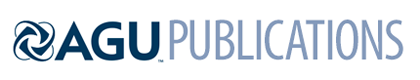 [Journal of Geophysical Research-Oceans]Supporting Information forInteraction between mesoscale eddies and the gyre circulation in the Lofoten BasinR. P. Raj1,2, I. Halo3,4, S. Chatterjee5, T. Belonenko6, M. Bakhoday-Paskyabi7,2, I. Bashmachnikov6,8, A. Fedorov6,8, and J. Xie1 1Nansen Environmental and Remote Sensing Center, Thormøhlens gate 47, Bergen, Norway.2Bjerknes Centre for Climate Research, Bergen, Norway.3Conservation and Marine Sciences, Cape Peninsula University of Technology, Cape Town, 8000, South Africa.4Centre for Sustainable Oceans, Cape Peninsula University of Technology, Cape Town, 8000, South Africa.5 National Centre for Polar and Ocean Research, Goa, India.6 Saint Petersburg State University, Department of Oceanography, 7-9, Universitetskaya nab, Saint Petersburg 199034, Russia.7 Geophysical Institute and Bergen Offshore Wind Centre, University of Bergen, Bergen, Norway.8 Nansen International Environmental and Remote Sensing Centre, Saint-Petersburg, Russia.Contents of this file Figures S1Introduction The figure shows the seasonality in the vertical structure of Argo float temperature profiles collocated with altimeter-derived cyclonic and anticyclonic eddies in the Lofoten Basin. The methodology used is similar to that in Figure 2b of the main article.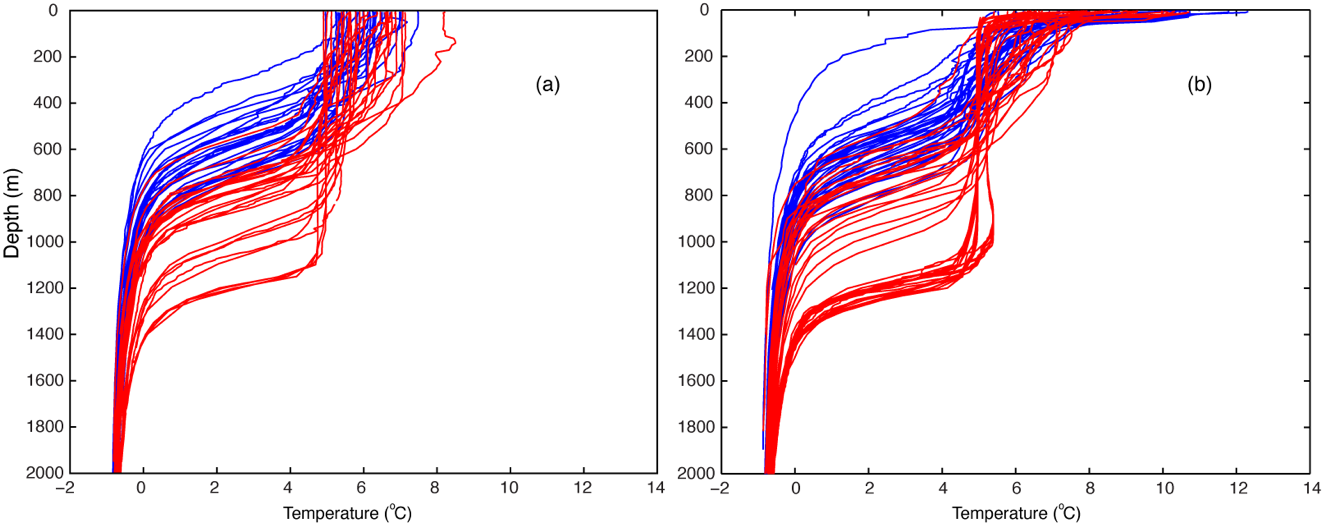 Figure S1. Temperature profiles of Argo floats collocated within cyclonic eddies (blue) and anticyclonic eddies (red) in the Lofoten Basin during winter (a) and summer (b).